Tuesday 26th January 2021   YEAR 1Enjoy doing the activities listed.  The order to do them in is suggested below but you can change them to suit you. Please e mail me any work, notes, photos or comments. Thank you. Please send your completed work to me at willow@lyng.norfolk.sch.uk  so I can enjoy seeing what has been done and give top tips and feedback as necessary.Let’s get started challenge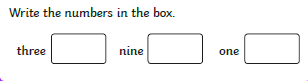 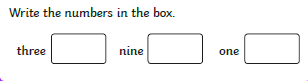 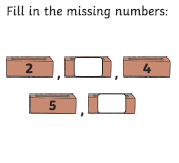 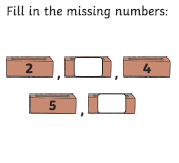 English See story and activity pack.Spellings- practise here if you would like to Computing 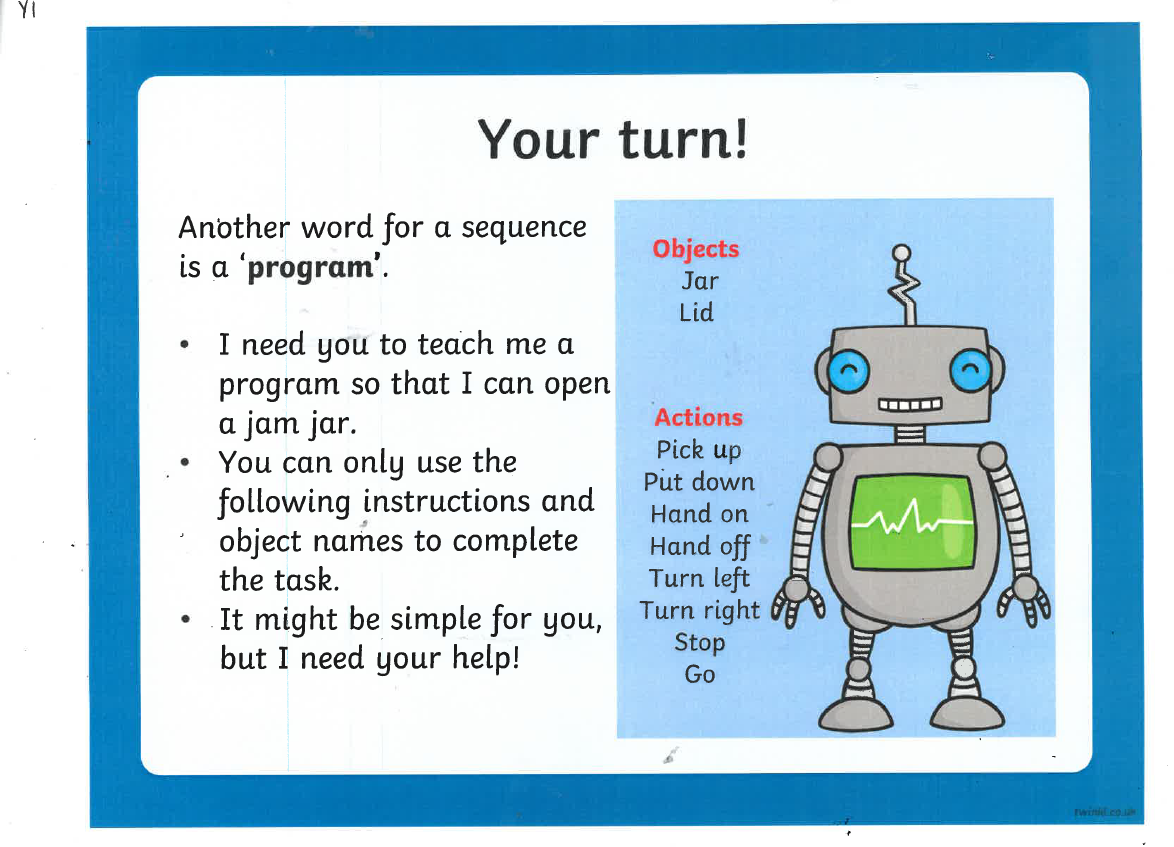 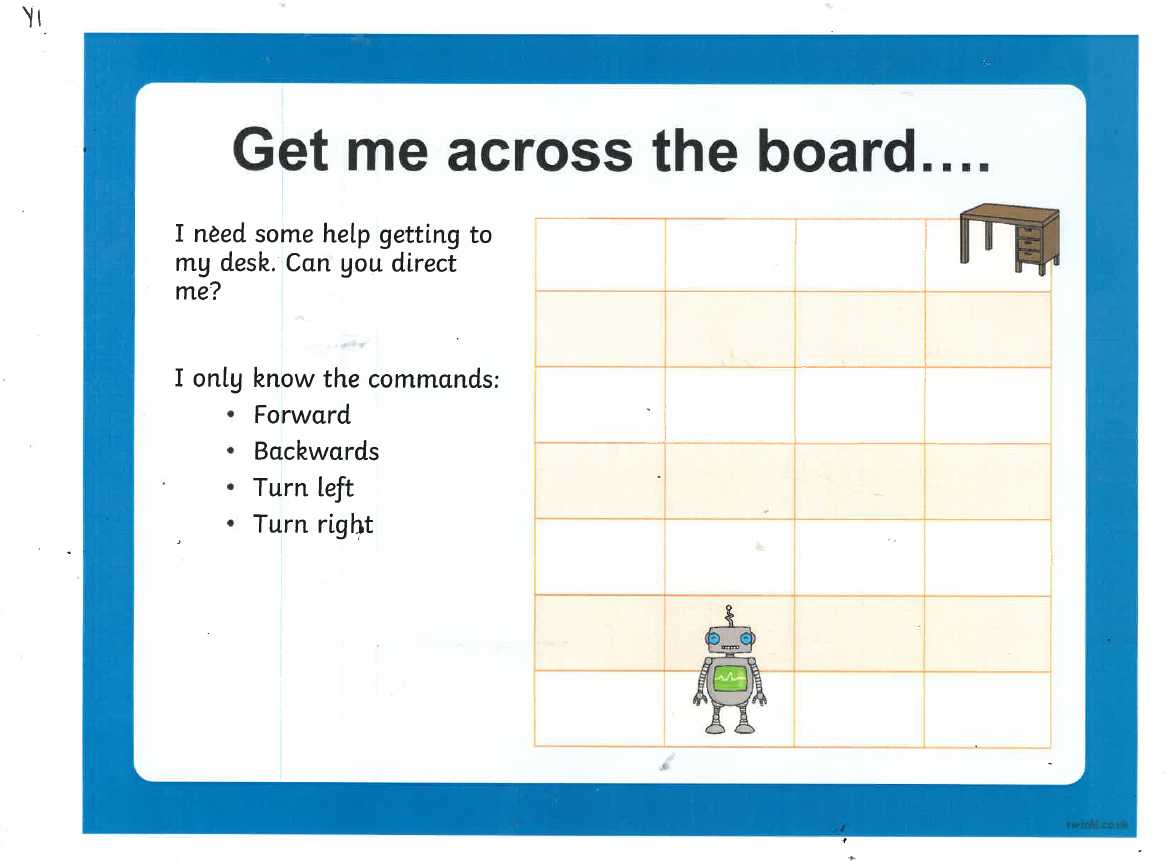 MORNINGLet’s get started  challengeSee belowMusic Introduction:Join in with music service sessions 
https://www.norfolkmusichub.org.uk/site/ugly-bug-ball-resources/THEY HAVE REQUESTED THAT YOU DON’T SHARE THE PASSWORD ON SOCIAL MEDIA Or https://www.bbc.co.uk/teach/school-radio/music-ks1-anansi-and-the-moss-covered-rock-1/zmn2qp3 Activity: see website English Learning objective:  Can I match up the characters to what they said?Introduction Today we will be thinking a bit more about the story you read yesterday. To remind yourself read it listen to it again. As you read or listen think about who is saying whatLet’s have a quick quiz! The answers to the quiz are:Sidney    Mrs Brown    Susie  Stanley Who said “I will come immediately”?Who said “Help, please help me”?Who said “I’m in the old flowerpot behind the spade”?Who said “I’m in the red welly boot under the bench”?Activity: Now complete page 7 of your pack.What do you think they all said at the end? You could write your own speech bubble.Handwriting/ spellings or phonicsLearning objective: Can I learn the tricky words your, one and they?   Introduction:So far we have learnt :here                     comewhere                   somethereCan you remember how to spell them? Have a quick check to see. If you have made any mistakes go over them again Today we will be learning some more of the tricky words we need to know:onetheyyourFirst- read the words.Second- look at the words- what do you notice?Third- think about how you could remember them.Top Tip: there are different ways we can try and remember words which we can’t sound out. Can you remember the ways from the last 2 weeks?Another way is to look for words within words.What words that you already know can you see inoneyes, you can see on       one so you could remember it as on + eWhat words that you already know can you see intheyyes, you can see the       they so you could remember it as the+ y (it even has a little rhyme to it).What words that you already know can you see inyouryes, you can see you       your so you could remember it as you + rYou may like this way or you may prefer one of the ways from last week – do whatever suits you bestActivity 1. Choose a way which suits you best to remember those 3 new tricky words.2. Write a sentence for each of those words.Lunchtime!AFTERNOON Reading Read at least 3 pages of a bookOR listen to the story of ‘The Very Busy Spider’  https://www.youtube.com/watch?v=TfL0g-XRxnATopic Learning objective: Can I design a poster or make a tooth fairy?Computing Can I give a set of instructions to the robot using the right information and directions?Introduction:Clue 4 is a tooth. What can you remember about teeth?Today we are going to learn how to keep our teeth clean.Watch the video https://learnenglishkids.britishcouncil.org/how-videos/how-brush-your-teethWhat are the most important things to remember? Think back to the algorithm that you wrote last weekWhat happens to teeth when they fall out? Some of you may already have lost teeth. Does the tooth fairy come?Activities. Choose ONE Make a tooth fairy to go in the special box that you decorated last week.      You can use whatever you want to make it e.g. a peg,        pipe cleaners, scraps of materials. OR Design a poster to remind you how to look after your teeth.OR Complete the games on the website above. OR Read the story of ‘Dave and the Tooth Fairy’ Computing.Introduction: Following on from our last lesson on Algorithms (can you remember what this is?) An Algorithm is a set of instructions, a sequence of commands that we give to a computer.Activity: Using the worksheet below can you direct the robot across the board to the desk using only the commands? Turn left, backwards, forwards, turn right.  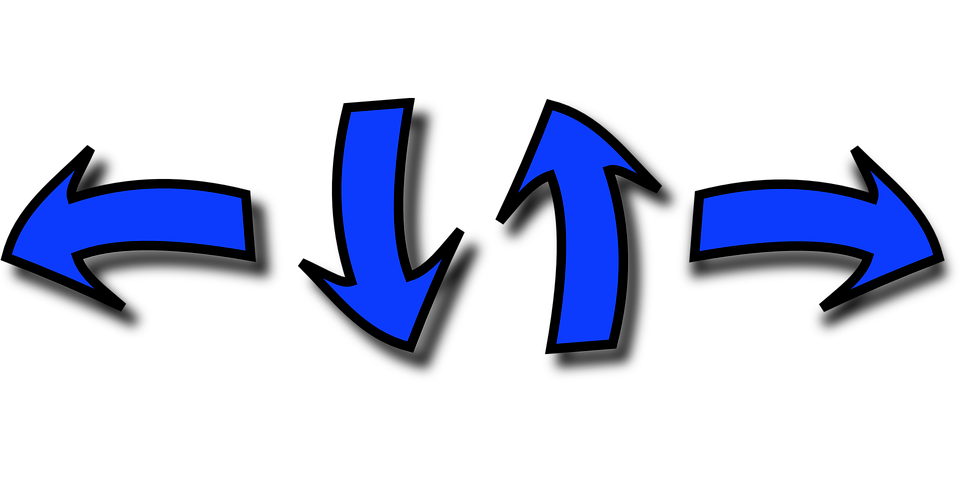 Remember To look for the L in your hand for the left hand.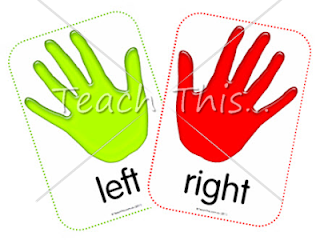 If you found that easy now have a go at your turn! Worksheet. You could practice on a grown up to see if it works.Good Luck and have fun!Story/ yoga/ mindfulness activity  Try some Yoga. Here are some yoga poses to try 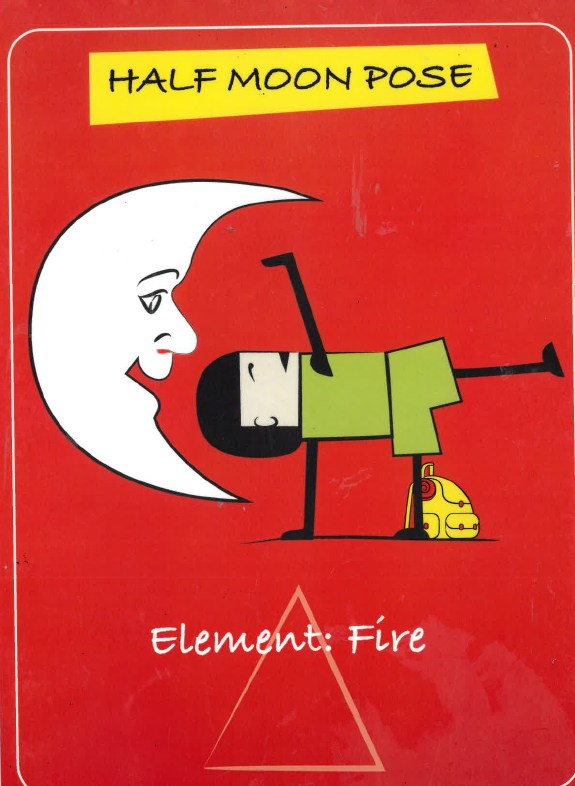 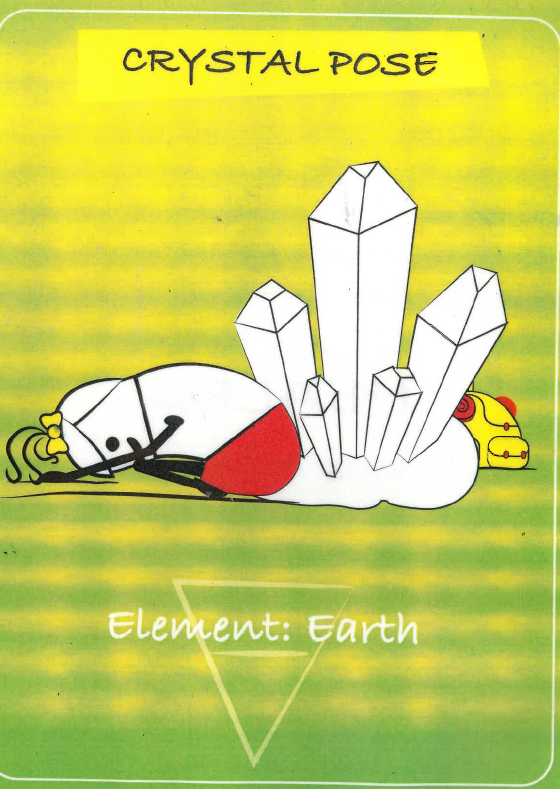 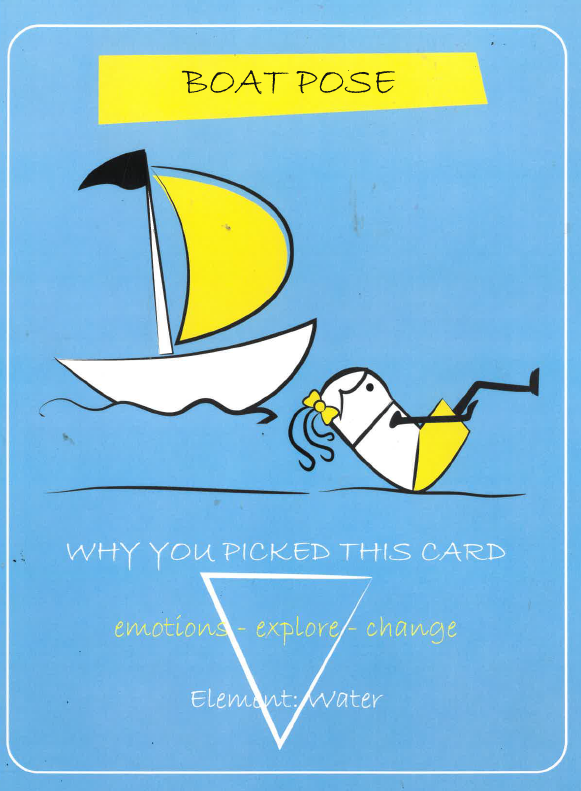 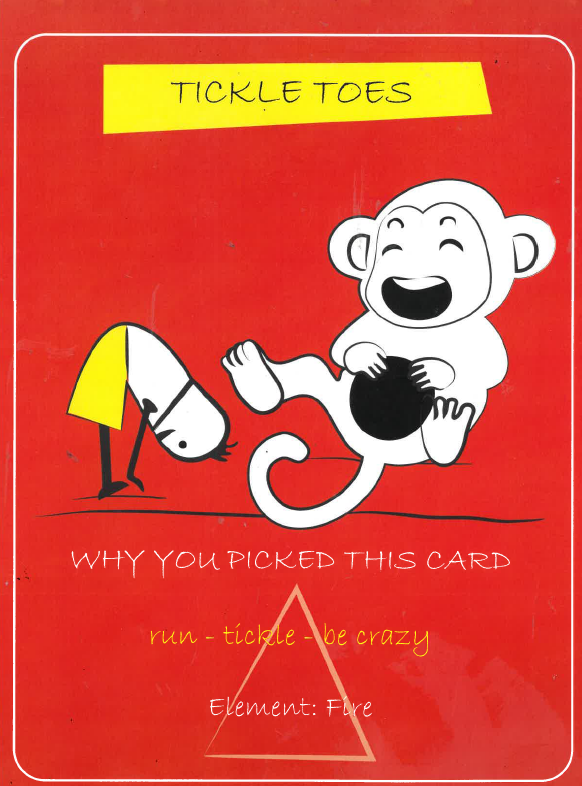 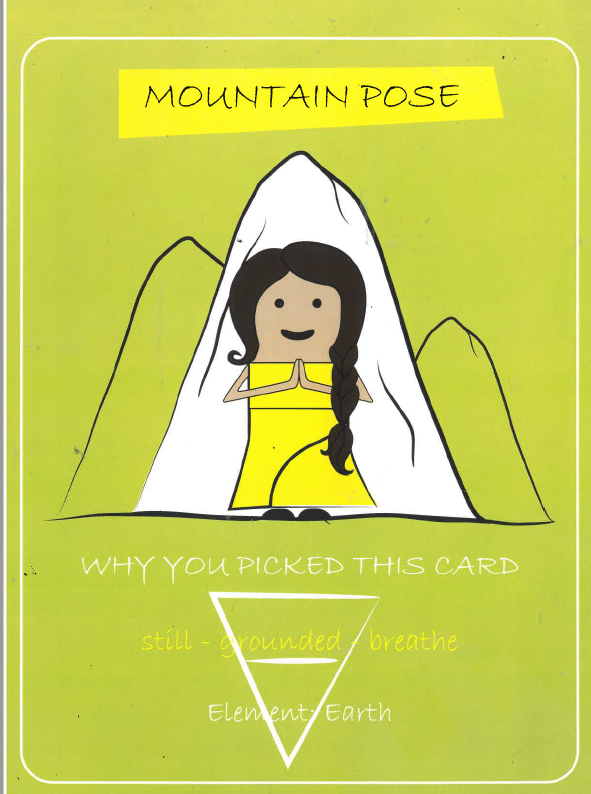 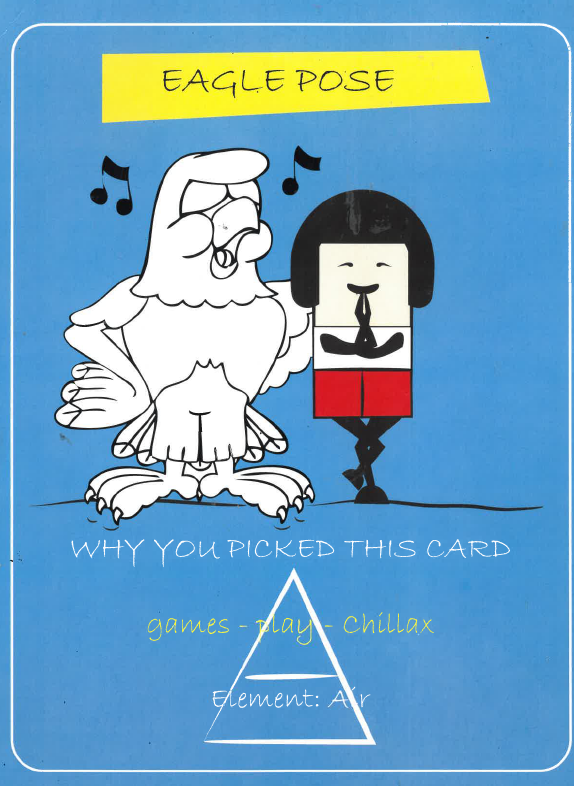 Additional notes for parents.